FORMA 19-1A(Rev. 5/91)STATE OF INVOICE VOUCHERAGENCY USE ONLYAGENCY USE ONLYAGENCY USE ONLYFORMA 19-1A(Rev. 5/91)STATE OF INVOICE VOUCHERAGENCY NO.LOCATION CODEP.R. OR AUTH. NO.FORMA 19-1A(Rev. 5/91)STATE OF INVOICE VOUCHER2150AGENCY NAMEAGENCY NAMEAGENCY NAMEAGENCY NAMEAGENCY NAMEAGENCY NAMEAGENCY NAMEAGENCY NAMEAGENCY NAMEAGENCY NAMEUtilities and Transportation CommissionUtilities and Transportation CommissionUtilities and Transportation CommissionUtilities and Transportation CommissionUtilities and Transportation CommissionUtilities and Transportation CommissionUtilities and Transportation CommissionUtilities and Transportation CommissionUtilities and Transportation CommissionUtilities and Transportation CommissionINSTRUCTIONS TO VENDOR OR CLAIMANT:  Submit this form to claim payment for materials, merchandise or services.  Show complete detail for each item.INSTRUCTIONS TO VENDOR OR CLAIMANT:  Submit this form to claim payment for materials, merchandise or services.  Show complete detail for each item.INSTRUCTIONS TO VENDOR OR CLAIMANT:  Submit this form to claim payment for materials, merchandise or services.  Show complete detail for each item.INSTRUCTIONS TO VENDOR OR CLAIMANT:  Submit this form to claim payment for materials, merchandise or services.  Show complete detail for each item.INSTRUCTIONS TO VENDOR OR CLAIMANT:  Submit this form to claim payment for materials, merchandise or services.  Show complete detail for each item.INSTRUCTIONS TO VENDOR OR CLAIMANT:  Submit this form to claim payment for materials, merchandise or services.  Show complete detail for each item.INSTRUCTIONS TO VENDOR OR CLAIMANT:  Submit this form to claim payment for materials, merchandise or services.  Show complete detail for each item.INSTRUCTIONS TO VENDOR OR CLAIMANT:  Submit this form to claim payment for materials, merchandise or services.  Show complete detail for each item.INSTRUCTIONS TO VENDOR OR CLAIMANT:  Submit this form to claim payment for materials, merchandise or services.  Show complete detail for each item.VENDOR OR CLAIMANT (Warrant is to be payable to)VENDOR OR CLAIMANT (Warrant is to be payable to)VENDOR OR CLAIMANT (Warrant is to be payable to)VENDOR OR CLAIMANT (Warrant is to be payable to)VENDOR OR CLAIMANT (Warrant is to be payable to)VENDOR OR CLAIMANT (Warrant is to be payable to)VENDOR OR CLAIMANT (Warrant is to be payable to)VENDOR OR CLAIMANT (Warrant is to be payable to)VENDOR OR CLAIMANT (Warrant is to be payable to)VENDOR OR CLAIMANT (Warrant is to be payable to)Vendor’s Certificate:  I hereby certify under penalty of perjury that the items and totals listed herein are proper charges for materials, merchandise or services furnished to the State of Washington, and that all goods furnished and/or services rendered have been provided without discrimination because of age, sex, marital status, race, creed, color, national origin, handicap, religion, or Vietnam era or disabled veterans status.Vendor’s Certificate:  I hereby certify under penalty of perjury that the items and totals listed herein are proper charges for materials, merchandise or services furnished to the State of Washington, and that all goods furnished and/or services rendered have been provided without discrimination because of age, sex, marital status, race, creed, color, national origin, handicap, religion, or Vietnam era or disabled veterans status.Vendor’s Certificate:  I hereby certify under penalty of perjury that the items and totals listed herein are proper charges for materials, merchandise or services furnished to the State of Washington, and that all goods furnished and/or services rendered have been provided without discrimination because of age, sex, marital status, race, creed, color, national origin, handicap, religion, or Vietnam era or disabled veterans status.Vendor’s Certificate:  I hereby certify under penalty of perjury that the items and totals listed herein are proper charges for materials, merchandise or services furnished to the State of Washington, and that all goods furnished and/or services rendered have been provided without discrimination because of age, sex, marital status, race, creed, color, national origin, handicap, religion, or Vietnam era or disabled veterans status.Vendor’s Certificate:  I hereby certify under penalty of perjury that the items and totals listed herein are proper charges for materials, merchandise or services furnished to the State of Washington, and that all goods furnished and/or services rendered have been provided without discrimination because of age, sex, marital status, race, creed, color, national origin, handicap, religion, or Vietnam era or disabled veterans status.Vendor’s Certificate:  I hereby certify under penalty of perjury that the items and totals listed herein are proper charges for materials, merchandise or services furnished to the State of Washington, and that all goods furnished and/or services rendered have been provided without discrimination because of age, sex, marital status, race, creed, color, national origin, handicap, religion, or Vietnam era or disabled veterans status.Vendor’s Certificate:  I hereby certify under penalty of perjury that the items and totals listed herein are proper charges for materials, merchandise or services furnished to the State of Washington, and that all goods furnished and/or services rendered have been provided without discrimination because of age, sex, marital status, race, creed, color, national origin, handicap, religion, or Vietnam era or disabled veterans status.Vendor’s Certificate:  I hereby certify under penalty of perjury that the items and totals listed herein are proper charges for materials, merchandise or services furnished to the State of Washington, and that all goods furnished and/or services rendered have been provided without discrimination because of age, sex, marital status, race, creed, color, national origin, handicap, religion, or Vietnam era or disabled veterans status.Vendor’s Certificate:  I hereby certify under penalty of perjury that the items and totals listed herein are proper charges for materials, merchandise or services furnished to the State of Washington, and that all goods furnished and/or services rendered have been provided without discrimination because of age, sex, marital status, race, creed, color, national origin, handicap, religion, or Vietnam era or disabled veterans status.City of AnytownPO Box 12345Anytown, Washington 98123City of AnytownPO Box 12345Anytown, Washington 98123City of AnytownPO Box 12345Anytown, Washington 98123City of AnytownPO Box 12345Anytown, Washington 98123City of AnytownPO Box 12345Anytown, Washington 98123City of AnytownPO Box 12345Anytown, Washington 98123City of AnytownPO Box 12345Anytown, Washington 98123City of AnytownPO Box 12345Anytown, Washington 98123City of AnytownPO Box 12345Anytown, Washington 98123City of AnytownPO Box 12345Anytown, Washington 98123Vendor’s Certificate:  I hereby certify under penalty of perjury that the items and totals listed herein are proper charges for materials, merchandise or services furnished to the State of Washington, and that all goods furnished and/or services rendered have been provided without discrimination because of age, sex, marital status, race, creed, color, national origin, handicap, religion, or Vietnam era or disabled veterans status.Vendor’s Certificate:  I hereby certify under penalty of perjury that the items and totals listed herein are proper charges for materials, merchandise or services furnished to the State of Washington, and that all goods furnished and/or services rendered have been provided without discrimination because of age, sex, marital status, race, creed, color, national origin, handicap, religion, or Vietnam era or disabled veterans status.Vendor’s Certificate:  I hereby certify under penalty of perjury that the items and totals listed herein are proper charges for materials, merchandise or services furnished to the State of Washington, and that all goods furnished and/or services rendered have been provided without discrimination because of age, sex, marital status, race, creed, color, national origin, handicap, religion, or Vietnam era or disabled veterans status.Vendor’s Certificate:  I hereby certify under penalty of perjury that the items and totals listed herein are proper charges for materials, merchandise or services furnished to the State of Washington, and that all goods furnished and/or services rendered have been provided without discrimination because of age, sex, marital status, race, creed, color, national origin, handicap, religion, or Vietnam era or disabled veterans status.Vendor’s Certificate:  I hereby certify under penalty of perjury that the items and totals listed herein are proper charges for materials, merchandise or services furnished to the State of Washington, and that all goods furnished and/or services rendered have been provided without discrimination because of age, sex, marital status, race, creed, color, national origin, handicap, religion, or Vietnam era or disabled veterans status.Vendor’s Certificate:  I hereby certify under penalty of perjury that the items and totals listed herein are proper charges for materials, merchandise or services furnished to the State of Washington, and that all goods furnished and/or services rendered have been provided without discrimination because of age, sex, marital status, race, creed, color, national origin, handicap, religion, or Vietnam era or disabled veterans status.Vendor’s Certificate:  I hereby certify under penalty of perjury that the items and totals listed herein are proper charges for materials, merchandise or services furnished to the State of Washington, and that all goods furnished and/or services rendered have been provided without discrimination because of age, sex, marital status, race, creed, color, national origin, handicap, religion, or Vietnam era or disabled veterans status.Vendor’s Certificate:  I hereby certify under penalty of perjury that the items and totals listed herein are proper charges for materials, merchandise or services furnished to the State of Washington, and that all goods furnished and/or services rendered have been provided without discrimination because of age, sex, marital status, race, creed, color, national origin, handicap, religion, or Vietnam era or disabled veterans status.Vendor’s Certificate:  I hereby certify under penalty of perjury that the items and totals listed herein are proper charges for materials, merchandise or services furnished to the State of Washington, and that all goods furnished and/or services rendered have been provided without discrimination because of age, sex, marital status, race, creed, color, national origin, handicap, religion, or Vietnam era or disabled veterans status.City of AnytownPO Box 12345Anytown, Washington 98123City of AnytownPO Box 12345Anytown, Washington 98123City of AnytownPO Box 12345Anytown, Washington 98123City of AnytownPO Box 12345Anytown, Washington 98123City of AnytownPO Box 12345Anytown, Washington 98123City of AnytownPO Box 12345Anytown, Washington 98123City of AnytownPO Box 12345Anytown, Washington 98123City of AnytownPO Box 12345Anytown, Washington 98123City of AnytownPO Box 12345Anytown, Washington 98123City of AnytownPO Box 12345Anytown, Washington 98123BYBYBYCity of AnytownPO Box 12345Anytown, Washington 98123City of AnytownPO Box 12345Anytown, Washington 98123City of AnytownPO Box 12345Anytown, Washington 98123City of AnytownPO Box 12345Anytown, Washington 98123City of AnytownPO Box 12345Anytown, Washington 98123City of AnytownPO Box 12345Anytown, Washington 98123City of AnytownPO Box 12345Anytown, Washington 98123City of AnytownPO Box 12345Anytown, Washington 98123City of AnytownPO Box 12345Anytown, Washington 98123City of AnytownPO Box 12345Anytown, Washington 98123          (SIGN IN INK)          (SIGN IN INK)          (SIGN IN INK)          (SIGN IN INK)          (SIGN IN INK)          (SIGN IN INK)          (SIGN IN INK)          (SIGN IN INK)City of AnytownPO Box 12345Anytown, Washington 98123City of AnytownPO Box 12345Anytown, Washington 98123City of AnytownPO Box 12345Anytown, Washington 98123City of AnytownPO Box 12345Anytown, Washington 98123City of AnytownPO Box 12345Anytown, Washington 98123City of AnytownPO Box 12345Anytown, Washington 98123City of AnytownPO Box 12345Anytown, Washington 98123City of AnytownPO Box 12345Anytown, Washington 98123City of AnytownPO Box 12345Anytown, Washington 98123City of AnytownPO Box 12345Anytown, Washington 98123                                       (TITLE)			            (DATE)                                       (TITLE)			            (DATE)                                       (TITLE)			            (DATE)                                       (TITLE)			            (DATE)                                       (TITLE)			            (DATE)                                       (TITLE)			            (DATE)                                       (TITLE)			            (DATE)                                       (TITLE)			            (DATE)                                       (TITLE)			            (DATE)FEDERAL I.D. NO.  OR SOCIAL SECURITY NO. (For reporting Personal Services Contract Payments to I.R.S.FEDERAL I.D. NO.  OR SOCIAL SECURITY NO. (For reporting Personal Services Contract Payments to I.R.S.FEDERAL I.D. NO.  OR SOCIAL SECURITY NO. (For reporting Personal Services Contract Payments to I.R.S.FEDERAL I.D. NO.  OR SOCIAL SECURITY NO. (For reporting Personal Services Contract Payments to I.R.S.FEDERAL I.D. NO.  OR SOCIAL SECURITY NO. (For reporting Personal Services Contract Payments to I.R.S.FEDERAL I.D. NO.  OR SOCIAL SECURITY NO. (For reporting Personal Services Contract Payments to I.R.S.FEDERAL I.D. NO.  OR SOCIAL SECURITY NO. (For reporting Personal Services Contract Payments to I.R.S.FEDERAL I.D. NO.  OR SOCIAL SECURITY NO. (For reporting Personal Services Contract Payments to I.R.S.FEDERAL I.D. NO.  OR SOCIAL SECURITY NO. (For reporting Personal Services Contract Payments to I.R.S.FEDERAL I.D. NO.  OR SOCIAL SECURITY NO. (For reporting Personal Services Contract Payments to I.R.S.FEDERAL I.D. NO.  OR SOCIAL SECURITY NO. (For reporting Personal Services Contract Payments to I.R.S.FEDERAL I.D. NO.  OR SOCIAL SECURITY NO. (For reporting Personal Services Contract Payments to I.R.S.FEDERAL I.D. NO.  OR SOCIAL SECURITY NO. (For reporting Personal Services Contract Payments to I.R.S.FEDERAL I.D. NO.  OR SOCIAL SECURITY NO. (For reporting Personal Services Contract Payments to I.R.S.FEDERAL I.D. NO.  OR SOCIAL SECURITY NO. (For reporting Personal Services Contract Payments to I.R.S.DOCKET #DOCKET #DOCKET #DOCKET #DOCKET #DOCKET #DOCKET #Billing period:   From:      8/1/2015    (grant approval date)      To:    10/15/2015 (completion date)                               Billing period:   From:      8/1/2015    (grant approval date)      To:    10/15/2015 (completion date)                               Billing period:   From:      8/1/2015    (grant approval date)      To:    10/15/2015 (completion date)                               Billing period:   From:      8/1/2015    (grant approval date)      To:    10/15/2015 (completion date)                               Billing period:   From:      8/1/2015    (grant approval date)      To:    10/15/2015 (completion date)                               Billing period:   From:      8/1/2015    (grant approval date)      To:    10/15/2015 (completion date)                               Billing period:   From:      8/1/2015    (grant approval date)      To:    10/15/2015 (completion date)                               Billing period:   From:      8/1/2015    (grant approval date)      To:    10/15/2015 (completion date)                               Billing period:   From:      8/1/2015    (grant approval date)      To:    10/15/2015 (completion date)                               Billing period:   From:      8/1/2015    (grant approval date)      To:    10/15/2015 (completion date)                               Billing period:   From:      8/1/2015    (grant approval date)      To:    10/15/2015 (completion date)                               Billing period:   From:      8/1/2015    (grant approval date)      To:    10/15/2015 (completion date)                               Billing period:   From:      8/1/2015    (grant approval date)      To:    10/15/2015 (completion date)                               Billing period:   From:      8/1/2015    (grant approval date)      To:    10/15/2015 (completion date)                               Billing period:   From:      8/1/2015    (grant approval date)      To:    10/15/2015 (completion date)                               Billing period:   From:      8/1/2015    (grant approval date)      To:    10/15/2015 (completion date)                               Billing period:   From:      8/1/2015    (grant approval date)      To:    10/15/2015 (completion date)                               Billing period:   From:      8/1/2015    (grant approval date)      To:    10/15/2015 (completion date)                               Billing period:   From:      8/1/2015    (grant approval date)      To:    10/15/2015 (completion date)                               Billing period:   From:      8/1/2015    (grant approval date)      To:    10/15/2015 (completion date)                               Billing period:   From:      8/1/2015    (grant approval date)      To:    10/15/2015 (completion date)                               Billing period:   From:      8/1/2015    (grant approval date)      To:    10/15/2015 (completion date)                               Project costProject costProject costProject costProject costProject costProject costProject costProject costProject costProject costProject cost$ 35,123 (Total cost of project)$ 35,123 (Total cost of project)$ 35,123 (Total cost of project)$ 35,123 (Total cost of project)$ 35,123 (Total cost of project)$ 35,123 (Total cost of project)$ 35,123 (Total cost of project)$ 35,123 (Total cost of project)$ 35,123 (Total cost of project)$ 35,123 (Total cost of project)Expenditure*     Expenditure*     Expenditure*     Expenditure*     Expenditure*     Expenditure*     Expenditure*     Expenditure*     Expenditure*     Expenditure*     Expenditure*     Expenditure*     $ 20,000 (Must match grant amount)$ 20,000 (Must match grant amount)$ 20,000 (Must match grant amount)$ 20,000 (Must match grant amount)$ 20,000 (Must match grant amount)$ 20,000 (Must match grant amount)$ 20,000 (Must match grant amount)$ 20,000 (Must match grant amount)$ 20,000 (Must match grant amount)$ 20,000 (Must match grant amount)  *Note: all expenditures must be itemized on a Expenditure Summary Report  *Note: all expenditures must be itemized on a Expenditure Summary Report  *Note: all expenditures must be itemized on a Expenditure Summary Report  *Note: all expenditures must be itemized on a Expenditure Summary Report  *Note: all expenditures must be itemized on a Expenditure Summary Report  *Note: all expenditures must be itemized on a Expenditure Summary Report  *Note: all expenditures must be itemized on a Expenditure Summary Report  *Note: all expenditures must be itemized on a Expenditure Summary Report  *Note: all expenditures must be itemized on a Expenditure Summary Report  *Note: all expenditures must be itemized on a Expenditure Summary Report  *Note: all expenditures must be itemized on a Expenditure Summary Report  *Note: all expenditures must be itemized on a Expenditure Summary Report  *Note: all expenditures must be itemized on a Expenditure Summary Report  *Note: all expenditures must be itemized on a Expenditure Summary Report  *Note: all expenditures must be itemized on a Expenditure Summary Report  *Note: all expenditures must be itemized on a Expenditure Summary Report  *Note: all expenditures must be itemized on a Expenditure Summary Report  *Note: all expenditures must be itemized on a Expenditure Summary Report  *Note: all expenditures must be itemized on a Expenditure Summary Report  *Note: all expenditures must be itemized on a Expenditure Summary Report  *Note: all expenditures must be itemized on a Expenditure Summary Report  *Note: all expenditures must be itemized on a Expenditure Summary ReportCOMMENTSCOMMENTSCOMMENTSCOMMENTSCOMMENTSCOMMENTSCOMMENTSCOMMENTSCOMMENTSCOMMENTSCOMMENTSCOMMENTSCOMMENTSCOMMENTSCOMMENTSCOMMENTSCOMMENTSCOMMENTSCOMMENTSCOMMENTSCOMMENTSCOMMENTSPREPARED BYAmy AndrewsPREPARED BYAmy AndrewsPREPARED BYAmy AndrewsPREPARED BYAmy AndrewsTELEPHONE NUMBER4-1349TELEPHONE NUMBER4-1349TELEPHONE NUMBER4-1349DATEDATEDATEDATEDATEDATEDATEAGENCY APPROVALAGENCY APPROVALAGENCY APPROVALAGENCY APPROVALAGENCY APPROVALAGENCY APPROVALDATEDATEDOC. DATEDOC. DATEDOC. DATEDOC. DATECURRENT DOC. NO.CURRENT DOC. NO.CURRENT DOC. NO.CURRENT DOC. NO.CURRENT DOC. NO.VENDOR NUMBERVOD0VENDOR NUMBERVOD0VENDOR NUMBERVOD0VENDOR NUMBERVOD0VENDOR NUMBERVOD0VENDOR NUMBERVOD0VENDOR NUMBERVOD0VENDOR NUMBERVOD0VENDOR MESSAGEDOCKET # TR-VENDOR MESSAGEDOCKET # TR-VENDOR MESSAGEDOCKET # TR-VENDOR MESSAGEDOCKET # TR-VENDOR MESSAGEDOCKET # TR-TRANSCODEFUNDMASTER INDEXMASTER INDEXMASTER INDEXSUBOBJSUBSUBOBJECTSUBSUBOBJECTORGINDEXORGINDEXORGINDEXPROJECTPROJECTPROJECTPROJECTPROJECTSUBPROJSUBPROJAMOUNTINVOICE NUMBERINVOICE NUMBERINVOICE NUMBERTRANSCODEFUNDAPPN INDEXPROGRAMINDEXPROGRAMINDEXSUBOBJSUBSUBOBJECTSUBSUBOBJECTORGINDEXORGINDEXORGINDEXPROJECTPROJECTPROJECTPROJECTPROJECTSUBPROJSUBPROJAMOUNTINVOICE NUMBERINVOICE NUMBERINVOICE NUMBER211_0800300051400514NZ021102110211TR-TR-TR-  ACCOUNTING APPROVAL FOR PAYMENT  ACCOUNTING APPROVAL FOR PAYMENT  ACCOUNTING APPROVAL FOR PAYMENT  ACCOUNTING APPROVAL FOR PAYMENT  ACCOUNTING APPROVAL FOR PAYMENT  ACCOUNTING APPROVAL FOR PAYMENT  ACCOUNTING APPROVAL FOR PAYMENT  ACCOUNTING APPROVAL FOR PAYMENT  DATE  DATE  DATE  DATE  DATE  DATE  DATE  DATE  WARRANT TOTAL  WARRANT TOTAL  WARRANT TOTAL  WARRANT NUMBER  WARRANT NUMBER  WARRANT NUMBEREXPENDITURE SUMMARYEXPENDITURE SUMMARYEXPENDITURE SUMMARYEXPENDITURE SUMMARYEXPENDITURE SUMMARYEXPENDITURE SUMMARYGrantee Name:   City of AnytownGrantee Name:   City of AnytownGrantee Name:   City of AnytownWUTC Docket #:  TR-000000WUTC Docket #:  TR-000000WUTC Docket #:  TR-000000Cost Information: Itemize all expenditures below Cost Information: Itemize all expenditures below Cost Information: Itemize all expenditures below Cost Information: Itemize all expenditures below Cost Information: Itemize all expenditures below Cost Information: Itemize all expenditures below DescriptionDateVendor/EmployeeVendor/EmployeeCheck #AmountFencing/installation9/15/15Great Fencing CompanyGreat Fencing Company$  30,000Hardware9/15/15Super HardwareSuper Hardware$    5,123(Overage paid by City of Anytown)(Overage paid by City of Anytown)($15,123)GRAND TOTALGRAND TOTALGRAND TOTALGRAND TOTALGRAND TOTAL $20,000*Project StatusCompleted* Note: Grand total must match approved grant amount.  Attach copies of all invoices and submit to UTC with these reimbursement forms. Project StatusCompleted* Note: Grand total must match approved grant amount.  Attach copies of all invoices and submit to UTC with these reimbursement forms. Project StatusCompleted* Note: Grand total must match approved grant amount.  Attach copies of all invoices and submit to UTC with these reimbursement forms. Project StatusCompleted* Note: Grand total must match approved grant amount.  Attach copies of all invoices and submit to UTC with these reimbursement forms. Project StatusCompleted* Note: Grand total must match approved grant amount.  Attach copies of all invoices and submit to UTC with these reimbursement forms. Project StatusCompleted* Note: Grand total must match approved grant amount.  Attach copies of all invoices and submit to UTC with these reimbursement forms. 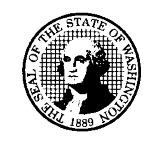 